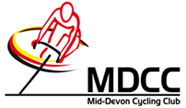 Results                                                                                                                                                        10 Mile Time Trial on S4/10 Dean Prior Wednesday 17 May at 19:00“Promoted for and on behalf of Cycling Time Trials under their Rules & Regulations”Timekeepers                          	 Marshals                          			 Event SecretaryIan Myers                Stewart Dunn, Matt Dunn, Jon Tiernan-Locke, Kevin Cock              Mark SandersIan Whitear                      			HQ:     Anne Simpson and Helena Ferreira                         49 Old Exeter Street          				Start Checker: Steve Dunnit			            Chudleigh TQ13 0JX	e-mail: marksanders.ctt@gmail.com				      		 Tel:- 07732 643472PRIZE LISTFastest Rider Man Conrad Moss £25    Fastest Woman Maria Weymouth £25                          Second Fastest Man Liam Bard £20                            Third Fastest Man Callum Start £15   Not in top three    Fastest Veteran Gavin McDougall £15   Second Veteran Nigel Polkinghorne £10 Finally, many thanks to all of the helpers, timekeepers, marshals, and anyone else I’ve forgotten without their assistance it would not be possible to run the event.     positionfirstnamelastnameentry_idmachine_codetime hh:mm:ss1ConradMoss1007227tt00:19:032LiamBard1005798tt00:19:473CallumStart1006041tt00:19:544JamesPearcy1005163tt00:19:565GavinMacDougall1006206tt00:20:306NigelPolkinghorne1006323tt00:20:337Andrew JParnowski 1004486tt00:20:378JasonMcGowan999001tt00:20:439MilesEarl1001989tt00:20:5710AndrewPerkins1007226tt00:20:5911LubosObornik999699tt00:21:0112PaulWalshe1002235tt00:21:1912OliverBaylin1005243tt00:21:1912ChrisVellacott1004618tt00:21:1915Anthony Green1005776tt00:21:2516MarkSanders1007229tt00:21:3817KevinWeymouth1003765tt00:22:0317JimmyRichards1005438tt00:22:0319RobScott1005988rb00:22:2120Christian Bird1002021tt00:22:3021AlanHughes1004685tt00:22:5322JulianSmith1007228tt00:22:5523Lewis Morris 1005847tt00:23:2524DougParker1006001tt00:23:3025Richard Babbage1006288tt00:23:3526CraigWoodward1003658tt00:23:4127MichaelNicholas1005846tt00:24:0328TomCox1001912tt00:24:3229ChrisMartin1000956tt00:25:0630IanDeakin1004045tt00:25:2831PeteHayward 1005534tt00:25:3732TonySymons1005664rb00:25:3833MariaWeymouth1003762tt00:26:0934IanScott1005989rb00:27:1735PeterLoader1005758tt00:27:1836Laraine Gibbins 1005720rb00:29:0937BobBrabbins1003281tt00:31:49PhilSmith997745ttDNS ACalumCheshire1000965ttDNSAndyHay1006196ttDNS